В соответствии с федеральными законами от 30 июня 2016 №224-ФЗ «О внесении изменений в Федеральный закон «О государственной гражданской службе Российской Федерации», от 2 марта 2007 года №25-ФЗ «О муниципальной службе в Российской Федерации», решением Совета муниципального образования Мостовский район от 26 октября 2016 года №88 «О внесении изменения в решение Совета Баговского сельского поселения от 08 декабря 2015 года № 48 «Об утверждении Положения о муниципальной службе в Баговском сельском поселении»»                               п о с т а н о в л я ю:1.Внести изменения в постановление администрации Баговского сельского поселения Мостовского района от 23 сентября 2016 года №73 «Об утверждении Положения о квалификационных требованиях к стажу, профессиональным знаниям и навыкам муниципальных служащих Баговского сельского поселения:1)раздел 1 «Квалификационные требования к уровню профессионального образования» читать в новой редакции:«1.Для замещения должности муниципальной службы требуется соответствие квалификационным требованиям к уровню профессионального  образования, стажу муниципальной службы или работы по специальности, направлению подготовки, знаниям и умениям, которые необходимы для исполнения должностных обязанностей, а также при наличии соответствующего решения главы Баговского сельского поселения Мостовского района – к специальности, направлению подготовки:1)по высшим, главным и ведущим должностям муниципальной службы – высшее образование по профилю деятельности администрации Баговского сельского поселения Мостовского района или по  профилю замещаемой должности;2)по старшим и младшим должностям муниципальной службы – среднее профессиональное образованием по профилю замещаемой деятельности.2.Квалификационные требования к уровню профессионального образования, стажу муниципальной службы или стажу работы по специальности, направлению подготовки, необходимым для замещения должностей муниципальной службы, устанавливаются постановлением администрации Баговского сельского поселения Мостовского района на основе типовых квалификационных требований для замещения должностей муниципальной службы, которые определяются законом Краснодарского края в соответствии с классификацией должностей муниципальной службы. Квалификационные требования к знаниям и умениям, которые необходимы для исполнения должностных обязанностей, устанавливаются в зависимости от области и вида профессиональной служебной деятельности муниципального служащего могут также предусматриваться квалификационными требованиями к специальности, направлению подготовки.»;2)в разделе 2 приложения №1 и в приложении №2 по всему тексту исключить слово «(опыту)».2.Общему отделу администрации Баговского сельского поселения (Шиянова):1)обнародовать настоящее постановление в установленном порядке;2)организовать  размещение настоящего постановления на официальном сайте администрации Баговского сельского поселения Мостовского района в сети Интернет.4.Контроль за выполнением настоящего постановления оставляю за собой.5.Постановление вступает в силу со дня его обнародования.Глава Баговскогосельского поселения					                        С.В.Высотков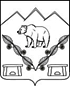  АДМИНИСТРАЦИЯ БАГОВСКОГО СЕЛЬСКОГО ПОСЕЛЕНИЯ МОСТОВСКОГО РАЙОНАПОСТАНОВЛЕНИЕот 03.03.2017                                                                               № 23ст-ца БаговскаяО внесении изменений в постановление администрации Баговского сельского поселения Мостовского района от 23 сентября 2013 года №73«Об утверждении Положения о квалификационных требованиях к стажу, профессиональным знаниям и навыкам муниципальных служащих Баговского сельского поселения»